Single Topping Pizzas $16.50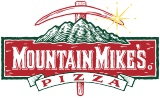 Two or more Topping Pizzas $22.00Meat Toppings: Pepperoni, Linguica, Italian Sausage, Ham, Salami, Beef, Canadian Style Bacon, L.A. Hot Style Sausage, Bacon, Chicken, AnchoviesVegetable Toppings: Pineapple, Artichokes, Sun-Dried Tomatoes, Diced Tomatoes, Fresh Tomatoes, Mushrooms, Spinach Basil Pesto, Onions, Bell Peppers, Olives, Jalapenos, Garlic, Red Onion, Pesto SauceSpecialty Pizzas: Everest – Classic Combination: Pepperoni, Italian Sausage, Salami, Linguica, Beef, Mushrooms, Black Olives, Bell Peppers, Onions.Veggie more – Vegetarian Combination: Mushrooms, Black Olives, Bell Peppers, Artichoke Hearts, and Fresh Tomatoes.Pikes Peak – All Meat Combination: Sausage, Pepperoni, Beef, Salami, Linguica & Ham.Robber’s Roast - Garlic Chicken Combination: Grilled Chicken, Tomatoes, Olives, and Mushrooms, Green onions With Creamy Garlic White Sauce or Traditional Read Sauce.Snowy Alps – Garlic Combination: Creamy Garlic White Sauce, Pepperoni, Mushrooms, Olives, Sausage, Green Onions and Diced Tomatoes.Pineapple Chicken Luau - Grilled Chicken & Pineapple:  BBQ Sauce, Bacon, Pineapple and Grilled Chicken. Chicken Club – Chicken & Bacon Combination:  Creamy Garlic white sauce, chicken, bacon, diced tomatoes and green onions. Sizzling Bacon Classic – Ham & Bacon Combination:  Creamy Garlic white sauce, bacon, ham, mushrooms, olives and green onions. Garlic Tuscan – Mediterranean Combination:  Louisiana hot sausage, salami, black olives, garlic, green onions and sun-dried tomatoes.Sierra Madre – Our Jalapeno Combination:  Blend of Ham, Pepperoni, black olives, and jalapenos; Topped with fresh tomatoes. Vesuvius – A Spicy Chicken Volcano:  Chicken marinated in Frank’s Hot Sauce, red onions, sliced pepperoncini’s, mozzarella and cheddar cheese with red sauce swirled with more franks.Olympus – A Taste of Greece: Diced Tomatoes, Black Olives, Red Onions, Sliced Pepperoncini’s, with feta and Mozzarella cheeses on our traditional red sauce. Hilo – The Hawaiian Supreme: A perfect blend of Pineapple, bacon, black olives, our classic pepperoni, mozzarella and cheddar cheeses with red sauce.                                 The Cheeseburger Pizza - Ground Beef, red onions, mozzarella and cheddar cheeses, pickles, topped with fresh tomatoes on our 1000 Island Sauce.